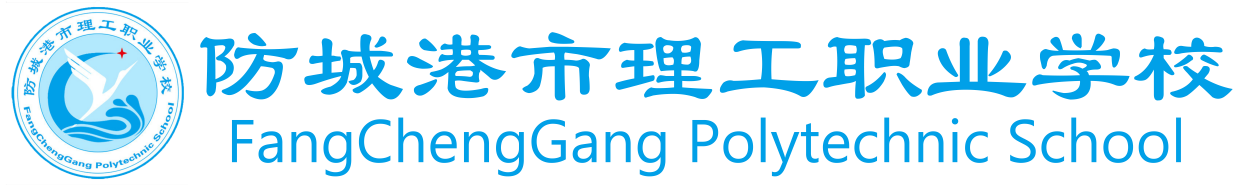 人才培养方案专业名称    钢铁冶炼技术   专业性质      中职         专业类别  黑色金属材料类   专业代码      630401       基本学制        三年       招生对象     初中毕业生    防城港市理工职业学校二○二二年一月一、专业名称（专业代码）钢铁冶炼技术（630401)二、入学要求初中毕业生或具有同等学力者三、修业年限3年四、职业面向（一）职业面向说明：可根据区域实际情况和专业（技能）方向取得1或2个证书。（二）接续专业高职：冶金技术、金属材料与热处理技术 本科：冶金工程五、培养目标与人才培养规格（一）培养目标本专业坚持立德树人，面向冶金行业的烧结球团、高炉炼铁、转炉炼钢、电炉炼钢、炉外精炼、连续铸钢、铁合金冶炼等岗位（群），培养从事铁矿粉造块、炼铁、炼钢、连续铸钢、铁合金冶炼等生产一线的岗位操作、生产设备维护、安全生产、产品质量分析和检验等工作，德智体美全面发展的高素质劳动者和技能型人才。（二）培养规格本专业毕业生应具有以下职业素养、专业知识和技能：职业素养1．具有良好的职业道德，能自觉遵守行业法规、规范和企业规章制度。2．热爱钢铁事业，具有爱岗敬业、吃苦耐劳、严谨务实的职业道德。3．具有不断钻研冶金新技术的职业行为习惯和创新精神。4．具有一定的应用写作能力、冶金专业英语应用能力。5．具有较强的按章操作意识、质量意识、成本意识、团队意识。6．具有冶金生产的环保节能理念和安全生产能力。7．具有健康的体魄，能适应钢铁生产岗位对体质的要求。专业知识和技能1.了解钢铁联合企业的生产过程、原料种类、（中间）产品及主要设备，初步了解有色冶炼和铁合金生产企业的生产过程。2.了解钢铁材料的牌号及表示方法、性能、用途和元素对钢铁材料性能的影响。3.掌握冶炼过程的物理、化学反应和基本规律。4．具有冶金工艺设备和机械设备的识图能力及简单设备的设计制图能力。5．掌握冶金企业常用的起重、运输、风机、7JC泵、液压传动等通用机械设备的结构和性能，以及使用与维护的知识。6．了解冶金企业常用电气设备、元器件和电路的构成、特点及使用与维护的方法，能正确使用常用电工仪器、仪表和工具，具备安全用电和规范操作的常识。7．了解冶金企业常用检测仪表的工作原理及使用与维护方法；了解钢铁生产自动控制系统的组成、特点等。8．了解冶金企业常用耐火材料的种类、性能和适用范围。9．掌握产品质量分析、质量管理和班组管理的相关知识。10．掌握一般的消防、安全知识，了解常用的急救方法。专业（技能）方向—炼铁1．了解烧结、球团、高炉炼铁生产的工艺流程，能识别所用原料，能判断和鉴别原料、产品的质量。2．了解烧结、球团、高炉炼铁生产主要设备的结构，掌握设备的使用、点检、维护的方法。3．掌握烧结、球团、炼铁的基本原理，能进行简单的配料计算。4．掌握烧结、球团、炼铁生产安全操作规程，熟练掌握主要岗位的操作技能。专业（技能）方向—炼钢1．了解转炉炼钢、电炉炼钢、炉外精炼、连续铸钢的工艺流程，掌握常用原材料和耐火材料的名称、种类、规格、成分及用途。2．掌握转炉炼钢的基本原理、操作制度、原材料（包含造渣材料、合金料、 脱氧剂）加入量的计算，掌握转炉主体设备及主要附属设备的结构、作用及使用 和维护方法，熟练掌握冶炼过程中的基本操作技能，并能够进行异常炉况的判断与处理。3．掌握电炉炼钢的基本知识和冶炼操作工艺、常用铁合金的加入方法及回收率，了解电弧炉炉体、炉盖构造，熟练掌握冶炼过程中的基本操作技能。4．掌握LF、RH、VOD、VD、AOD精炼的工艺流程，了解常用精炼炉机械、电气设备的结构和功能，熟练掌握精炼原理及操作技能。5．掌握连续铸钢的工艺流程，连铸机及辅助设备的构造、使用和维护方法。熟练掌握浇注参数的确定方法和连铸的工艺操作技能，能处理一般的操作事故。六、课程设置及要求本专业课程设置分为公共基础课和专业技能课。公共基础课包括德育课、文化课、体育与健康、公共艺术、历史，以及其他自然科学和人文科学类基础课。专业技能课包括专业核心课、专业（技能）方向课和专业选修课，实习实 训是专业技能课教学的重要内容，含校内外实训、顶岗实习等多种形式。（一）公共基础课(二）专业技能课1.专业核心课2.专业（技能）方向课（1）炼铁(2)炼钢3．专业选修课(1)有色金属冶炼认知。(2)铁合金冶炼认知。(3)冶金专业英语。(4)其他。4．综合实训学生在本专业职业范围中选定一个主要岗位，收集一个实训企业的原料条件、生产条件及相关的管理制度、操作规程，然后结合实际条件，运用所学专业知识和技能，编制该岗位某一产品的操作方案，并据此进行仿真实训，使学生在掌握岗位操作技能的基础上，提高按章操作和规范操作的能力，提升专业知识与技能的综合运用能力。5．跟岗、顶岗实习顶岗实习是本专业学生职业技能和职业岗位工作能力培养的重要实践教学环节，要认真落实教育部、财政部关于《中等职业学校学生实习管理办法》的有关要求，保证学生顶岗实习的岗位与其所学专业面向的岗位群基本一致。在确保学生实习总量的前提下，可根据实际需要，通过校企合作，实行工学交替、多学期、分阶段安排学生实习。学生在企业预定的岗位顶岗实习，按企业制订的实训计划、实训任务学习本岗位的操作技能及常见故障和事故的处理方法。由工厂的技术人员、岗位操作人员和学校教师共同监督和指导学生的实训过程并进行实训效果的考核。七、教学时间安排与总体安排(一)基本要求每学年为52周，其中教学时间40周（含复习考试），累计假期12周，周学时一般为28学时，顶岗实习按每周30小时（1小时折合1学时）安排，3年总学时数为3000~3300。课程开设顺序和周学时安排，学校可根据实际情况调整。实行学分制的学校，一般16~18学时为1学分，3年制总学分不得少于 170。军训、社会实践、人学教育、毕业教育等活动以1周为1学分，共5学分。公共基础课学时约占总学时的1/3,允许根据行业人才培养的实际需要在规定的范围内适当调整，但必须保证学生修完公共基础课的必修内容和学时。专业技能课学时约占总学时的2/3,在确保学生实习总量的前提下，可根据实际需要集中或分阶段安排实习时间，行业企业认知实习应安排在第一学年。课程设置中应设选修课，其学时数占总学时的比例应不少于10%。（二）教学安排建议说明：本表不含军训、社会实践、入学教育、毕业教育及选修课教学安排，学校可根据实际情况灵活设置。八、实施保障（一）师资队伍根据教育部颁布的《中等职业学校教师专业标准》和《中等职业学校设置标准》的有关规定，进行教师队伍建设，合理配置教师资源。专业教师学历职称结构应合理，至少应配备具有相关专业中级以上专业技术职务的专任教师2人;建立“双师型”专业教师团队，其中“双师型”教师应不低于30%;应有业务水平较高的专业带头人。专业专任教师应具有本专业或相应专业本科及以上学历，并具有中等职业学校教师资格证书，获得本专业相关工种中级以上职业资格。专业带头人应有较高的业务能力，具有高级及以上职业资格，能在专业改革发展中起引领作用。教师业务能力要适应行业企业发展需求，了解企业发展现状，参加企业实践和技术服务。聘请行业企业高技能人才担任专业兼职教师，兼职教师应具有高级及以上职业资格或中级以上专业技术职称，能够参与学校授课、讲座等教学活动。（二）教学设施本专业应配备校内实训室和校外实训基地。1.校内实训室校内实训室主要工具和设施设备的名称及数量见下表。说明：主要工具和设施设备的数量按照标准班40人/班配置。2.校外实训基地校外实训基地应具备长期、实用、稳定的特征，备选实训基地中既要有装备水平先进的企业，也要有装备水平普通的企业，以符合我国钢铁行业发展的现状，但都要求能够满足中等职业教学改革及新型人才培养模式的要求，能完成烧结、炼铁、炼钢、铸钢、铁合金等岗位群核心技能的训练，能承担学校教学实训实习和顶岗实习的任务。（三）教学资源1.数字资源配备 学校在信息化发展过程中，硬件建设已经实现所有班级安装上了投影、电子白板等多媒体教学设备。为了深化应用，提升应用效果和水平，提高教学的效率和教学质量提供有利条件，本专业逐步完善教育资源共享，通过学校的资源平台，将更多老师或校外的教育资源纳入学校的教育资源系统，解决资源分散问题，提高数字化资源的共享程度。（四）教学方法积极改革教学方法，采用“任务驱动法”、“四段教学法”、“理实一体化教学方法”等切实提高课堂教学质量。积极探索“岗位工作过程化”的项目教学模式，围绕岗位实际操作工作流程，以一个全真的职业环境，分组进行角色、岗位演练，让学生在做中学，学中做，体验探索学习的过程，感受成功喜悦，让学生通过完成项目任务获取新知识、掌握新技能，训练学生业务操作能力，培养学生适应岗位能力，达到学以致用目的。（五）学习评价积极推进教学质量评价改革，突出能力考核评价方式，建立体现评价主体、评价方式、评价过程的多元化评价体系，积极吸纳企业参与学生的考核评价，通过多样式的考核方式，实现对学生专业技能和职业素养的综合评价，激发学生自主性学习，鼓励学生的个性发展以及培养其创新意识和创造能力。1.评价主体多元化  由单一的教师评价转化为学生自评、组员互评、教师评价、企业评价等。
    2.评价方式多元化
    由单一的考试评价转化为笔试、实践技能考核、职业资格鉴定、技能竞赛等多种方式相结合。由注重终结性评价转变为过程评价和终结性评价相结合，注重实践性引导，过程评价以鼓励为主。
   （1）笔试：适用于理论性比较强的课程。考核成绩采用百分制，该门课程不合格，不能取得相应学分。
   （2）实践技能考核：适用于实践性比较强的课程。实践技能考核应根据教学目标要求，确定主要考核项目。
   （3）项目实施技能考核：综合实训主要是通过项目开展的，考核旨在评价学生综合专业技能掌握的情况及工作态度及团队合作能力，因而通常采取项目实施过程考核与实践技能考核相结合进行综合评价。
   （4）岗位绩效考核：在企业中开设的课程，如顶岗实习等，由企业与学校进行共同考核，企业考核主要以企业对学生的岗位工作执行情况进行绩效考核。
   （5）职业资格技能鉴定：本专业引入了职业资格鉴定来评价学生的职业能力，学生参加职业资格认证考核，获得的认证作为学生评价标准。
   （6）技能竞赛：积极参加广西区、防城港市及学校组织的各项专业技能竞赛，根据竞赛所取得的成绩作为学生评价标准。
    3.评价内容多元化
    应该由原先只注重知识评价的局面转变为知识、技能、态度并重。特别指出，态度评价应引导学生形成良好的职业精神。（六）质量管理1.建成监控与保障制度2.建立与完善教学质量标准体系3.构建质量动态监控系统4.与行业企业共建人才质量培养评价体系九、毕业要求1.思想品德评价合格。2.修满教学计划规定的全部课程且成绩合格，或修满规定学分。3.顶岗实习或工学交替实习鉴定合格。4.在校期间取得相应的技能证书。十、附录（略）序号对应职业(岗位）职业资格证书举例专业(技能)方向1烧结工烧结工（中级）炼铁2炼铁工炼铁工（中级）炼铁3转炉炼钢工电炉炼钢工转炉炼钢工（中级）电炉炼钢工（中级）炼钢3炼钢序号课程名称主要教学内容和要求参考学时1心理健康与职业生涯规划依据《中等职业学校思想政治课程标准（2020年版）》开设，并与专业实际行业发展密切结合362职业道德与法治依据《中等职业学校思想政治课程标准（2020年版）》开设，并与专业实际行业发展密切结合363中国特色社会主义依据《中等职业学校思想政治课程标准（2020年版）》开设，并与专业实际行业发展密切结合364哲学与人生依据《中等职业学校思想政治课程标准（2020年版）》开设，并与专业实际行业发展密切结合365语文依据《中等职业学校语文课程标准（2020）年版》开设，并注重在职业模块的教学内容中体现专业特色1986数学依据《中等职业学校数学课程标准（2020）年版》开设，并注重在职业模块的教学内容中体现专业特色1447英语依据《中等职业学校英语课程标准（2020）年版》开设，并注重在职业模块的教学内容中体现专业特色1448信息技术依据《中等职业学校信息技术（2020）年版》开设，并注重在职业模块的教学内容中体现专业特色1089体育与健康依据《中等职业学校体育与健康（2020）年版》开设， 并与专业实际和行业发展密切结合14410公共艺术依据《中等职业学校公共艺术（2020）年版》开设，并与 专业实际和行业发展密切结合3611历史依据《中等职业学校历史（2020）年版》开设，并与专业实际和行业发展密切结合7212中华优秀传统文化依据《中等职业学校中华优秀传统文化（2020）年版》开设，并注重在职业模块的教学内容中体现专业特色1813劳动教育依据《中等职业学校劳动教育教学大纲》开设，并注重在职业模块的教学内容中体现专业特色1814化学依据《中等职业学校化学（2020）年版》开设，并注重在职业模块的教学内容中体现专业特色48序号课程名称主要教学内容和要求参考学时1冶金生产认知了解炼焦、烧结、球团、高炉炼铁、炼钢、铸钢、轧钢和铁合金生产的工艺过程、经济技术指标；掌握上述生产过程的原料、燃料、产品及主要设备的名称、结构322冶金生产认知实习了解炼焦、烧结、球团、高炉炼铁、炼钢、铸钢、轧钢和铁合金生产的工艺过程、经济技术指标；掌握上述生产过程的原料、燃料、产品及主要设备的名称、结构603工程识图了解投影基础；掌握制图的基本知识和技能，使学生能识读冶金工艺设备和机械设备的简单图样，会设计简单工艺设备（如钢包）564冶金通用机械设备使用与维护了解冶金生产企业中常用的起重机、运输机、风机、水泵、液压传动等通用机械设备的结构和性能，掌握使用与维护知识565冶金电气设备使用与维护了解冶金企业常用电气设备，能正确使用常见的电工仪器、仪表和工点具，能熟练进行变压器、电动机、低压电器 的使用与维护，能进行冶金企业供用电系统的使用，具备安全用电和规范操作的常识56序号课程名称主要教学内容和要求参考学时6冶炼基础知识了解钢铁材料（增加高速铁路用钢等品种）的牌号、表示方法、性能、用途;了解金属结构、常见元素的晶格结构、钢液的凝固过程及Fe-Fe3C状态图；了解金属溶体的物理性质、熔渣的物理和化学性质;掌握冶金过程基本反应（铁、硅、锰、碳、磷、硫的氧化还原及碳的燃烧)；了解燃料的 种类、特点及燃烧过程；了解冶金生产常用的耐火材料的种类、性能、特点及使用范围84序号课程名称主要教学内容和要求参考学时1烧结与球团操作了解烧结与球团生产的原料、燃料及要求，了解主要的生产设备；掌握烧结与球团的基本原理和规律，能完成烧 结与球团生产过程的基本操作；能进行烧结与球团生产设备的操作、维护702烧结与球团实训熟悉烧结与球团生产的工艺流程及主要生产设备；初步掌握破碎、筛分、配料、混料、布料、点火烧结、球团焙烧、 产品冷却等工序的操作要点；了解节能减排技术的应用1203高炉炼铁操作了解高炉冶炼原料、燃料的性质、特点和主要生产设备 的结构、性能、特点；掌握高炉炼铁的基本原理；熟练掌 握高炉炼铁的基本操作制度和判断、处理一般炉况的方法； 掌握上料工、炉前工、热风炉工等岗位的操作要点并能进 行高炉炼铁主要岗位的操作，能排除一般生产故障；了解非高炉炼铁、余热利用等新技术176序号课程名称主要教学内容和要求参考学时4高炉炼铁实训了解实训实习单位高炉炼铁用矿石的类型、成分及特点，了解上料、炉顶装料设备的形式、结构及特点，能完成高 炉上料操作；了解炉前使用的主要工具的名称和用途，初 步掌握高炉炉前设备的使用方法，能够进行高炉出渣操作； 了解热风炉的结构，能够完成热风炉换炉的基本操作；能 够进行高炉炉况的监控、简单判断和日常调整；了解非高炉炼铁、余热利用等新技术的应用120序号课程名称主要教学内容和要求参考学时1转炉炼钢操作掌握转炉冶炼对原料、辅料的要求；了解转炉主体设备和辅助设备的结构、使用和维护方法；掌握转炉炼钢的基本原理和操作制度;熟练掌握铁水预处理、转炉装料、冶炼、出钢、溅渣护炉操作；会进行造渣材料和合金加入量的计算，会判断炉况和终点；了解高牌号无取向硅钢、洁净钢转炉生产技术，了解转炉余热利用等技术70序号课程名称主要教学内容和要求参考学时2电炉炼钢操作掌握电炉冶炼对原料、辅料的要求；了解电炉主体设备 和辅助设备的结构、使用和维护方法；掌握电炉炼钢的基 本知识和冶炼操作工艺，以及常用铁合金的加入方法及 回收率；能按要求完成补炉操作及炉体维护；能按照生产 配料单要求熟练而正确地进行装料操作；能比较熟练地合 理供电；能熟练进行冶炼、造渣操作；会正确使用炉前工具，完成出钢操作；了解高强度机械用钢、洁净钢电炉生产技术563炉外精炼操作了解常用精炼炉主体设备和辅助设备及其冶金功能；掌 握各种炉外精炼方法的工作原理、特点、工艺参数、精炼 效果；能进行造渣、供电、合金成分调整、供气搅拌、真空处理及终点控制操作；了解高牌号无取向硅钢、高强度 机械用钢、洁净钢炉外精炼生产技术56序号课程名称主要教学内容和要求参考学时4连续铸钢操作了解连铸机及其辅助设备的构造和作用；了解连铸用耐火材料和辅助材料的规格、性质、用途和消耗；掌握连铸工艺的基本理论、各岗位的操作方法及一般事故的处理常识；能完成钢包和中包的准备、钢包和中包开浇、捞渣、 添加保护渣料、铸毕封顶等操作；会合理控制拉速，能正 确进行切割；了解模铸生产；了解高牌号无取向硅钢、高强度机械用钢、洁净钢连铸生产技术645转炉、电炉炼钢实训了解实训实习单位转炉炼钢、电炉炼钢的工艺流程，炼 钢所用原材料的种类、成分及要求；了解实训实习单位转 炉、电炉炼钢主体设备及辅助设备的结构及性能，掌握炉 前、合金、配电及吹氧等岗位的基本操作技能，掌握冶炼 过程炉况及终点的判断方法，能协助炼钢工安全地完成装 料、配电、冶炼、出钢、出渣等操作任务1206精炼、 连铸实训了解实习实训厂精炼炉、连铸机的种类及冶金功能、主体设备结构。掌握精炼过程、连铸过程的操作技能；能够协助炼钢工、铸钢工完成精炼与连铸的操作任务120课程类别课程名称学时学期学期学期学期学期学期课程类别课程名称学时123456心理健康与职业生涯规划3636职业道德与法治3636中国特色社会主义3636哲学与人生3636语文19863633636公共数学14436363636公共英语14436363636基础信息技术1083672基础体育与健康14436363636课中华优秀传统文化1818公共艺术3636历史723636 劳动教育1818化学4848公共基础课小计1074课程类别课程类别课程类别课程名称学时学期学期学期学期学期学期课程类别课程类别课程类别课程名称学时123456专业技能课 专业核心课专业核心课冶金生产认知3236专业技能课 专业核心课专业核心课冶金生产认知实习6060专业技能课 专业核心课专业核心课工程识图5656专业技能课 专业核心课专业核心课冶金通用机械设备使 用与维护5636专业技能课 专业核心课专业核心课冶金电气设备使用与 维护5672专业技能课 专业核心课专业核心课冶炼基础知识8484专业技能课 专业核心课专业核心课小计344专业技能课 专业技能方向课炼铁烧结与球团操作7070专业技能课 专业技能方向课炼铁烧结与球团实训120120专业技能课 专业技能方向课炼铁高炉炼铁操作1768888√专业技能课 专业技能方向课炼铁高炉炼铁实训120120专业技能课 专业技能方向课炼铁小计486专业技能课 专业技能方向课炼钢转炉炼钢操作6464专业技能课 专业技能方向课炼钢电炼钢操作6464专业技能课 专业技能方向课炼钢炉外精炼操作5436专业技能课 专业技能方向课炼钢连续铸钢操作6464专业技能课 专业技能方向课炼钢转炉、电炉炼钢实训3636专业技能课专 业技能方向课炼钢精炼 、 连铸实训120120专业技能课专 业技能方向课炼钢小计486专业技能课综合实训综合实训综合实训120专业技能课跟岗实习跟岗实习跟岗实习50020周专业技能课顶岗实习顶岗实习顶岗实习50020周专业技能课专业技能课小计专业技能课小计专业技能课小计1670合计合计合计合计2790课时总计课时总计课时总计课时总计3864386438643864386438643864序号实训室名称主要工具和设施设备主要工具和设施设备序号实训室名称名称数量(台套）1冶炼基础实训室炉渣熔点测定仪81冶炼基础实训室炉渣黏度测定仪81冶炼基础实训室转鼓试验机21冶炼基础实训室方孔筛 5x5、6.3 x 6.3、10x10、 16x16、25x25、40x40、80x80各82烧结，炼铁仿真操作 实训室烧结仿真软件、炼铁仿真软件及终端系统403炼钢仿真操作实训室转炉炼钢、电炉炼钢仿真软件及终端系统404连铸仿真实训室连续铸钢仿真软件及终端系统405感应炉炼钢实训车间 (共20个工位）感应炉及相关配套设备（冷却系统、激光测温仪、钢锭模、浇包、 电葫芦及轨道、金属模具、耐火材料、 工艺设计及模具设计系统等）1